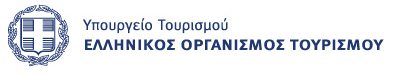 Φόρμα Υποβολής Αιτήματος από το Υποκείμενο των ΔεδομένωνΤο παρόν έντυπο πρέπει να χρησιμοποιείται για την υποβολή αίτησης από το υποκείμενο των δεδομένων σύμφωνα με τις διατάξεις του Γενικού Κανονισμού Προστασίας Δεδομένων της Ευρωπαϊκής Ένωσης (ΓΚΠΔ).Λεπτομέρειες του Υποβάλλοντα του ΑιτήματοςΕίδος ΑιτήματοςΠαρακαλώ επιλέξτε τον τύπο του αιτήματος, που υποβάλλετε:Προσωπικά Δεδομένα που εμπλέκονταιΛεπτομέρειες αιτήματοςΛόγος/αιτιολογία αιτήματοςΜπορείτε να υποβάλετε την αίτηση σας με τους εξής τρόπους:Ηλεκτρονικά στο email: dpo@gnto.grΜε ταχυδρομική αποστολή στη Διεύθυνση: Αν. Τσόχα 7, Αθήνα, Τ.Κ. 11521Αυτοπρόσωπη παράδοση Ονοματεπώνυμο:Στοιχεία ταυτοποίησης:Αρ. Ταυτότητας: Αρ. Ταυτότητας: Αρ. Ταυτότητας: Στοιχεία επικοινωνίας:Οδός: Οδός: Αριθ.:Στοιχεία επικοινωνίας:ΤΚ:Πόλη:Πόλη:Στοιχεία επικοινωνίας:Email:Email:Email:Στοιχεία επικοινωνίας:Τηλέφωνο:Τηλέφωνο:Τηλέφωνο:Άρση ΣυναίνεσηςΑίτημα ΠρόσβασηςΔιόρθωση Προσωπικών ΔεδομένωνΔιαγραφή Προσωπικών ΔεδομένωνΠεριορισμός της Επεξεργασίας των Προσωπικών ΔεδομένωνΑίτημα Φορητότητας Προσωπικών ΔεδομένωνΑντίρρηση στην Επεξεργασία Προσωπικών ΔεδομένωνΥπογραφή:Όνομα:Ημερομηνία: